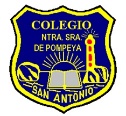 			GUÍA COMPRENSIÓN DE LECTURA.-  4° MEDIO  PLAN COMÚN.Nombre del/la  estudiante: ____________________________________________________________Aprendizajes esperados:Leen comprensivamente el textoExtraen información explícita e implícitaFundamentan respuestas correctas.			EL NORTE GRANDE SE HACE CADA VEZ MÁS GRANDEEl valle de Codpa se ubica 113 kilómetros de Árica y promete ser un excelente destino turístico del norte. Sus paisajes son alucinantes, sus tierras están dotadas de arqueología y de antiguas iglesias y la ubicación de sus pueblos es un desafío para cualquier ciudadano que piensa con las lógicas citadinas. Un turista escribe en un blog:“Estamos en medio del desierto, viendo borroso en una diminuta tele conectada a un generador cómo el Chupete Suazo marca el 3 a 2 de Chile sobre Venezuela. No había otra opción: este es el único sitio en kilómetros donde se capta la señal de canal 13 que llega por el aire. Imposible hacerlo en Codpa, el pequeño caserío donde alojamos, y donde tampoco hay luz eléctrica (sólo un par de horas al día), ni señal de celular ni teléfono público. Solo hay Internet, en la escuela, pero la velocidad es tan baja que la imagen online no se forma. Entonces no queda otra que partir cerro arriba junto a los lugareños, tanto o más fanáticos que uno; poner una tele sobre el capot del auto, prender el generador, extender una antena y comenzar a captar la gloria del fútbol en vivo y en directo. Un despliegue de ingenio insólito para quienes vivimos con las facilidades de la ciudad, pero muy común entre los codpeños, acostumbrados a este tipo de peripecias”.Así es Codpa y si alguien quiere conocer más, camine cinco kilómetros al este y llegará a Guañacagua, un pueblo rodeado de altos cerros donde se juntan el río Codpa y la vertiente de Puquio. La iglesia de este poblado tiene una torre campanario que es considerada la más hermosa del norte grande, reflejo de la influencia del arte arequipeño.En la ruta se pueden observar cosas interesantes como las cruces en varios cerros, que son adornadas con flores y frutas por los lugareños. También se ve en cada localidad un muñeco puesto sobre un montículo y que es el símbolo del carnaval de la zona que se realiza en febrero.Para seguir entreteniéndose hay mitos y leyendas, sobre todo del valle de Codpa. Algunos lugareños afirman haber visto a los gentiles, una extraña raza de pastores enanos que solo vivían de noche. Un habitante de Guañacagua comenta: “Una vez hubo un eclipse de sol y los gentiles salieron a trabajar durante el día, pero cuando terminó, la luz del sol los mató a todos”.A 28 kilómetros de Codpa se encuentra Timar, pequeño pueblo de una sola calle. Al sur de  Codpa se halla Camarones, un poblado al que se accede por la Panamericana. La principal actividad de Camarones es la producción de leche y ganado con grandes canchas de alfalfa.Lo que más llama la atención es que entre tanta soledad hay vida, aunque algunos pueblos parecen fantasmas debido al progresivo abandono de las nuevas generaciones. Uno de los pocos hombres que van quedando en estos oasis en medio del desierto es don Basilio, de 86 años de edad. Don Basilio dice: “Aquí ya no vive casi nadie” “Casi todo el mundo se ha ido, pero ya van a volver los viejos tiempos. La gente va a regresar, porque en la ciudad ya no se puede vivir”.Tal vez sea eso lo que está pensando el turista que subió al cerro del desierto a ver un partido de fútbol de la selección.	HALLAR LA IDEA PRINCIPAL¿Cuál es la idea principal del texto?Vivir en Codpa es una experiencia sobrecogedora debido a sus pequeños poblados.El valle de Codpa posee paisajes alucinantes y se compone de varios poblados pequeños de difícil acceso.En Codpa se encuentran los pueblos más insólitos en medio de desérticos paisajes.La señal de televisión por aire es un desafío para cualquier citadino.RECORDAD HECHOS Y DETALLES¿A cuántos kilómetros de Codpa se encuentra Guañacagua?A tres 	B. A cinco	C. A 27		D. A 48COMPRENDER LA SECUENCIA¿Qué enunciado completa la secuencia?También se ve en cada localidad un muñeco puesto sobre un montículo y que es el símbolo del carnaval de la zona.Algunos lugareños afirman haber visto a los gentiles.A 28 kilómetros de Codpa se encuentra Timar, pequeño pueblo de una sola calle.La principal actividad de Camarones es la producción de leche y ganado con grandes canchas de alfalfa.RECONOCER CAUSA Y EFECCTOEl turista tuvo que subir a un cerro del desierto para ver un partido fútbol porque:Solo tenían un generador.El partido era en horario de mañana.Es único lugar donde llega la señal del canal 13 por aire.Es una peripecia increíble.COMPARAR Y CONTRASTARLos codpeños se diferencian de los turistas citadinos en que:Les gusta viajar al desierto.Ven todos los partidos de fútbol en Codpa.Están acostumbrados a las peripecias para ver los partidos de la selección.Se organizan para resolver un problema que afecta a todos.HACER PREDICCIONESProbablemente un turista que lea este relato, si va a Codpa:Llevará su propio televisor.Irá a conocer Guañacagua, Timar y Camarones.Llevará un generador de electricidad.Buscará a don Basilio para conversar con él.HALLAR EL SIGNIFICADO DE PALABRAS POR CONTEXTO.En el primer párrafo, en la expresión “Sus paisajes son alucinantes” la palabra “alucinantes” significa:Deslumbrantes	B. Caóticos	C. Desérticos	E. PrecariosSACAR CONCLUSIONES Y HACER INFERENCIASDel texto se infiere que:El turista volverá a Codpa.Los poblados del norte son una gran oportunidad para conocer el desierto.Algunos poblados del desierto pueden desaparecer debido a la falta de habitantes.La gente de los poblados rescata las tradiciones para mantenerse vigentes.DISTINGUIR ENTRE HECHO Y OPINIÓN¿Qué enunciado es una opinión?La iglesia de este poblado tiene una torre campanario.Promete ser un excelente destino turístico del norte.Este es el único sitio en kilómetros donde se capta la señal de canal 13 que llega por el aire.A 28 kilómetros de Codpa se encuentra Timar, pequeño pueblo de una sola calle.IDENTIFICAR EL PROPÓSITO DEL AUTOR.El principal propósito del autor del texto es:Persuadir		B. Informar	C. Enseñar	D. Entretener.INTERPRETAR LENGUAJE FIGURADOEn el segundo párrafo, en el enunciado “no queda otra que partir cerro arriba”, la expresión “no queda otra “, es un ejemplo de:Expresión idiomática	B. Metáfora	C. Personificación	D. SímilRESUMIR¿Qué enunciado es un resumen del texto?Codpa es un lugar turístico que cada vez tiene menos habitantes.Un turista llega al valle de Codpa, se maravilla por los cerros del desierto y comenta sobre los pequeños poblados que lo componen.Un joven turista relata sus aventuras para ver un partido de la selección en el desierto de Codpa y luego recorre los pueblos.Codpa es un valle sin tecnología y obliga a sus visitantes e ingeniárselas para ver televisión pero les ofrece como recompensa un buen paisaje.VOCABULARIO DE CONTEXTO1. “Todo  grupo  u  organización  cuyos miembros  están  unidos  por  ideas  e  ideales  comunes tiene sus símbolos y rituales distintivos. Para los cristianos, el símbolo más sagrado es la cruz y el ritual más reverenciado la misa; para los médicos, existe el grado de doctor y el diagnóstico de la enfermedad. 2.  Las personas, en tanto que  individuos y miembros de un grupo, cuidan estos símbolos y rituales  como a  sus posesiones más valiosas que deben  ser protegidas de usurpadores, especialmente  de  los  que  no  son miembros  del  grupo.  En  efecto,  lo  contemplan  como cosas sagradas cuya pureza deben salvaguardar vigilantemente contra  la contaminación de los que están dentro del grupo así como de los que están fuera. 3.  Los psiquiatras constituyen un grupo. Ya que son médicos, su gremio es un subgrupo de la profesión médica como un todo. Por lo tanto, los dos grupos tienen en común el grado de  doctor  y  el  diagnóstico  de  la  enfermedad  como  su  principal  símbolo  y  ritual.  Tienen también en común muchos de los otros símbolos y rituales de la medicina, como la bata blanca,  las recetas, el uso de  los hospitales,  las clínicas,  las enfermeras y  las medicinas. Si éstos  son  los  símbolos y  rituales que  tienen en  común  los médicos y  los psiquiatras, ¿cuáles son los símbolos y rituales que los distinguen? 4.  El símbolo que caracteriza más específicamente a  los psiquiatras como miembros de un grupo  distintivo  de  doctores  es  el  concepto  de  esquizofrenia;  y  el  ritual  que  más claramente  los  distingue  es  el  diagnóstico  de  dicha  enfermedad  en  personas  que  no desean ser sus pacientes. 5.  Cuando un sacerdote bendice agua, ésta se convierte en agua bendita y, por lo tanto, es portadora de los poderes más beneficiosos. De una manera similar, cuando un psiquiatra maldice  a  una  persona,  ésta  se  convierte  en  una  esquizofrénica  y,  por  lo  tanto,  es portadora  de  los  poderes más malignos. Como  “divino” y  “demoníaco”,  esquizofrénico” es un  concepto maravillosamente vago en  su  contenido y espantosamente aterrador en sus implicaciones.  6.  En este libro trataré de mostrar cómo la esquizofrenia se ha convertido en el Cristo en la cruz  que  veneran  los  psiquiatras,  y  en  cuyo  nombre  avanzan  en  la  batalla  para reconquistar  la  razón  de  la  sinrazón, y  la  salud  de  la  insania;  cómo  la  reverencia hacia ésta se ha convertido en el distintivo de  la ortodoxia psiquiátrica, y  la  irreverencia hacia ésta en el distintivo de la herejía psiquiátrica; y cómo nuestra comprensión de ambas, la psiquiatría y la esquizofrenia, puede ser ampliada si tomamos este “diagnóstico” como si fuera un símbolo religioso y no una enfermedad médica.” Thomas Sanz, Prefacio a Esquizofrenia, el Símbolo Sagrado de la PsiquiatríaPRODUCCIÓN DE TEXTOS:De las palabras anteriores, seleccione 10  y redacte una oración con cada una de ellas._______________________________________________________________________________________________________________________________________________________________________________________________________________________________________________________________________________________________________________________________________________________________________________________________________________________________________________________________________________________________________________________________________________________________________________________________________________________________________________________________________________________________________________________________________________________________________________________________________________________________________________________________________________________Así es Codpa y si alguien quiere conocer más, camine cinco kilómetros al este y llegará a Guañacagua.Para seguir entreteniéndose hay mitos y leyendas, sobre todo del valle de Codpa.1)  UNIDOS  A)  mezclados B)  vinculados  C)  reunidos D)  anexados E)  concatenados 2)  COMUNES  A)  triviales B)  conocidos C)  masivos D)  compartidos  E)  iguales  3)  DISTINTIVOS  A)  diferenciados B)  excluyentes C)  peculiares  D)  categóricos E)  heterogéneos  4)  REVERENCIADO A)  acatado B)  observado C)  venerado  D)  sagrado E)  aceptado  5)  POSESIONES  A)  usufructos B)  poderes C)  bienes D)  aptitudes E)  lucros6)  VALIOSAS  A)  preciadas  B)  costosas C)  dispendiosas D)  meritorias E)  plausibles 7)  CONTEMPLAN A)  perciben  B)  vigilan C)  atienden D)  acechan E)  admiran  8)  SALVAGUARDAR A)  redimir B)  rescatar C)  proteger D)  sostener E)  conservar  9)   CONTAMINACIÓN    A)  vicio B)  depravación C)  corrupción D)  suciedad E)  defecto  10)   CONSTITUYEN  A)  pertenecen B)  fundan C)  instauran D)  forman E)  organizan 11)   RITUALES A)  oficios B)  misas C)  liturgias D)  hábitos E)  ceremonias  12)   DISTINGUEN A)  representan B)  separan C)  diferencian  D)  evidencian E)  determinan 13)   CARACTERIZA A)  identifica  B)  señala C)  personifica D)  unifica E)  designa 14)   ESPECÍFICAMENTE A)  sucintamente B)  claramente C)  evidentemente D)  originalmente E)  concretamente 15)   CONCEPTO A)  frase B)  teoría C)  noción D)  paradigma E)  ideología 16)   BENEFICIOSOS A)  necesarios B)  útiles C)  provechosos D)  adecuados E)  pertinentes 17)   MALIGNOS  A)  demoníacos B)  abyectos C)  irreversibles D)  lesivos  E)  indeseables18)   VAGO A)  extraviado B)  erróneo C)  equivocado D)  equívoco  E)  errabundo  19)   ATERRADOR A)  tenebroso B)  lúgubre C)  pavoroso  D)  perverso E)  maléfico  20)   IMPLICACIONES A)  alcances B)  connivencias C)  contenidos D)  complicaciones E)  aplicaciones 21)   VENERAN A)  admiran B)  destacan C)  adoran  D)  proclaman E)  ensalzan  22)   AVANZAN A)  adelantan B)  anticipan C)  apresuran D)  progresan  E)  conquistan  23)   INSANIA A)  enfermedad B)  malestar C)  dolencia D)  demencia  E)  padecimiento  24)   IRREVERENCIA A)  disparate B)  insulto C)  maledicencia D)  atrevimiento E)deprecación  